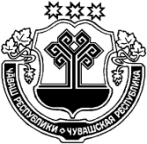    О внесении изменений в решение   Собрания депутатов Убеевского    сельского поселения  от 31.03.2016 г.     № С-8/2В соответствии с Федеральным законом от 25 декабря 2008 г.№ 273-ФЗ «О противодействии коррупции» и в связи с принятием Федерального закона от 31 июля 2020 г. №  259-ФЗ «О цифровых финансовых активах, цифровой валюте и о внесении изменений в отдельные законодательные акты Российской Федерации» Собрание депутатов Убеевского сельского поселения Красноармейского района решило:1. Подпункт «г» пункта 2 Порядка размещения сведений о доходах, расходах, об имуществе и обязательствах имущественного характера лиц, замещающих муниципальные должности в Убеевском сельском поселении Красноармейского района Чувашской Республики, и членов их семей на официальном сайте Убеевского сельского поселения Красноармейского района Чувашской Республики в информационно-телекоммуникационной сети «Интернет» и предоставления этих сведений средствам массовой информации для опубликования, утвержденного решением Собрания депутатов Убеевского сельского поселения Красноармейского района Чувашской Республики от 31.03.2016 г. №  С – 8/2, в следующей редакции:« г) сведения об источниках получения средств, за счет которых совершены сделки (совершена сделка) по приобретению земельного участка, другого объекта недвижимого имущества, транспортного средства, ценных бумаг (долей участия, паев в уставных (складочных) капиталах организаций), цифровых финансовых активов, цифровой валюты, если общая сумма таких сделок (сумма такой сделки) превышает общий доход служащего (работника) и его супруги (супруга) за три последних года, предшествующих отчетному периоду.»Настоящее решение вступает в силу после его официального опубликовании в периодическом печатном издании «Вестник Убеевского сельского поселения».             Глава Убеевского             сельского поселения                                                                                Красноармейского района                                                           Н.И.ДимитриеваЧĂВАШ  РЕСПУБЛИКИКРАСНОАРМЕЙСКИ РАЙОНẺЧУВАШСКАЯ РЕСПУБЛИКАКРАСНОАРМЕЙСКИЙ РАЙОН       УПИ САЛИ ПОСЕЛЕНИЙĚНДЕПУТАТСЕН ПУХĂВĚ ЙЫШĂНУ2021.05.18   № С - 13/2Упи салиСОБРАНИЕ ДЕПУТАТОВ УБЕЕВСКОГО СЕЛЬСКОГО ПОСЕЛЕНИЯРЕШЕНИЕ18.05.2021   № С- 13/2с. Убеево